ЕН01. Прикладная математикаПреподаватель: Дымова Надежда ВасильевнаОтветы на задания отправлять на электронную почту: nadya.dymova.55@mail.ruОтчет о проделанной работе следует выполнять в тетради для практических работ (рукописные задания сканируются либо качественно фотографируются) или в печатном виде на листах формата А4.При выполнении работы в печатном виде, отчет должен содержать: наименование специальности, номер ПР, тему, ФИО обучающегося, выполнившего эту работу, шифр группы.Требования к работе, выполненной в печатном виде: шрифт TimesnewRoman,кегль 14, интервал 1,5, отступ 1,25 (красная строка), выравнивание по ширине.Название рисунков указывается под рисунком, по центру, с обозначением его номера. (Например, Рисунок 1 - Название)Название таблицы указывается над таблицей, выравнивание по ширине, и должно содержать ее номер (Например, Таблица 1 - Название)Обязательно записываем ответПрактическая работа № 3Тема «Преобразование логических выражений с помощью формул алгебры высказываний»Цель работы: изучить основы алгебры логикиОбразовательные результаты, заявленные во ФГОС третьего поколения:Студент долженуметь:- формулировать задачи логического характера и применять средства математической логики для их решения.знать:- основные принципы математической логики, теории множеств и теории алгоритмов;- формулы алгебры высказываний;- методы минимизации алгебраических преобразований.Краткие теоретические и учебно-методические материалы по теме практической работыАлгебра логики – это раздел математики, изучающий высказывания, рассматриваемые со стороны их логических значений (истинности или ложности) и логических операций над ними.Логическое высказывание – это любое повествовательное предложение, в отношении которого можно однозначно сказать, истинно оно или ложно.Пример 1. «3 – простое число» является высказыванием, поскольку оно истинно.Не всякое предложение является логическим высказыванием.Пример 2.  Предложение «Давайте пойдем в кино» не является высказыванием.Вопросительные и побудительные предложения высказываниями не являются.Высказывательная форма – это повествовательное предложение, которое прямо или косвенно содержит хотя бы одну переменную и становится высказыванием, когда все переменные замещаются своими значениями.Пример 3. «x+2>5» - высказывательная форма, которая при x>3 является истинной, иначе ложной. Алгебра логики рассматривает любое высказывание только с одной точки зрения – является ли оно истинным или ложным. Слова и словосочетания «не», «и», «или», «если..., то», «тогда и только тогда» и другие позволяют из уже заданных высказываний строить новые высказывания. Такие слова и словосочетания называются логическими связками. Высказывания, образованные из других высказываний с помощью логических связок, называются составными (сложными). Высказывания, которые не являются составными, называются элементарными (простыми).Истинность или ложность составных высказываний зависит от истинности или ложности элементарных высказываний, из которых они состоят.Чтобы обращаться к логическим высказываниям, им назначают имена.Каждая логическая связка рассматривается как операция над логическими высказываниями и имеет свое название и обозначение (таблица1.1).Таблица 1.1 - Основные логические операцииОперация, выражаемая словом «не», называется отрицанием и обозначается чертой над высказыванием (или знаком ¬). Высказывание ¬А истинно, когда A ложно, и ложно, когда A истинно.Операция, выражаемая связкой «и», называется конъюнкцией (лат. conjunctio – соединение) или логическим умножением и обозначается точкой « • » (может также обозначаться знаками   или &). Высказывание А • В истинно тогда и только тогда, когда оба высказывания А и В истинны. 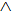 Операция, выражаемая связкой «или» (в неисключающем смысле этого слова), называется дизъюнкцией (лат. disjunctio – разделение) или логическим сложением и обозначается знаком  (или плюсом). Высказывание АВ ложно тогда и только тогда, когда оба высказывания А и В ложны.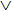 Операция, выражаемая связками «если …, то», «из … следует», «... влечет …», называется импликацией(лат. implico – тесно связаны) и обозначается знаком → . Высказывание А→В ложно тогда и только тогда, когда А истинно, а В ложно.Операция, выражаемая связками «тогда и только тогда», «необходимо и достаточно», «... равносильно …», называется эквиваленцией или двойной импликацией и обозначается знаком ↔ или ~ . Высказывание А↔В истинно тогда и только тогда, когда значения А и В совпадают.Операция, выражаемая связками «Либо … либо», называется исключающее ИЛИ или сложением по модулю 2 и обозначается XOR или . Высказывание АВ истинно тогда и только тогда, когда значения А и В не совпадают.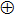 Импликацию можно выразить через дизъюнкцию и отрицание: .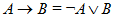 Эквиваленцию можно выразить через отрицание, дизъюнкцию и конъюнкцию: .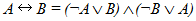 Исключающее ИЛИ можно выразить через отрицание, дизъюнкцию и конъюнкцию: .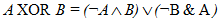 Операций отрицания, дизъюнкции и конъюнкции достаточно, чтобы описывать и обрабатывать логические высказывания.Порядок выполнения логических операций задается круглыми скобками. Приоритет выполнения: отрицание, конъюнкция, дизъюнкция, исключающее или, импликация и эквиваленция.Логическая формула - это символическая запись высказывания, состоящая из логических величин (констант или переменных), объединенных логическими операциями (связками).Логическая функция - это функция логических переменных, которая может принимать только два значения: 0 или 1. В свою очередь, сама логическая переменная (аргумент логической функции) тоже может принимать только два значения: 0 или 1.Пример 4.  – логическая функция двух переменных A и B.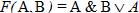 Значения логической функции для разных сочетаний значений входных переменных – или, как это иначе называют, наборов входных переменных – обычно задаются специальной таблицей. Такая таблица называется таблицей истинности.Приведем таблицу истинности основных логических операций (таблица 1.2)Таблица 1.2Пример 5. Составить таблицу истинности для формулы И–НЕ, которую можно записать так: .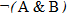 1. Определить количество строк:     На входе два простых высказывания: А и В, поэтому n=2 и количество строк =22+1=5.2. Определить количество столбцов:    Выражение состоит из двух простых выражений (A и B) и двух логических операций (1 инверсия, 1 конъюнкция), т.е. количество столбцов таблицы истинности = 4.3. Заполнить столбцы с учетом таблиц истинности логических операций (таблица 1.3).Таблица 1.3. Таблица истинности для логической операцииЛогические формулы можно также представлять с помощью языка логических схем. Существует три базовых логических элемента, которые реализуют три основные логические операции :логический элемент «И» – логическое умножение – конъюнктор;логический элемент «ИЛИ» – логическое сложение – дизъюнктор;логический элемент «НЕ» – инверсию – инвертор.Алгоритм построения логических схем.Определить число логических переменных.Определить количество логических операций и их порядок.Изобразить для каждой логической операции соответствующий ей логический элемент.Соединить логические элементы в порядке выполнения логических операций.Пример 6. По заданной логической функции  построить логическую схему.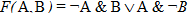 Число логических переменных = 2 (A и B).Количество операций = 5 (2 инверсии, 2 конъюнкции, 1 дизъюнкция). Сначала выполняются операции инверсии, затем конъюнкции, в последнюю очередь операция дизъюнкции.Схема будет содержать 2 инвертора, 2 конъюнктора и 1 дизъюнктор.Построение надо начинать с логической операции, которая должна выполняться последней. В данном случае такой операцией является логическое сложение, следовательно, на выходе должен быть дизъюнктор. На него сигналы подаются с двух конъюнкторов, на которые, в свою очередь, подаются один входной сигнал нормальный и один инвертированный (с инверторов).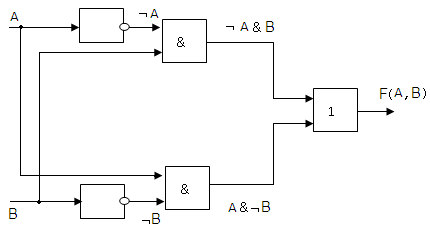 Логические законы и правила преобразования логических выраженийЕсли две формулы А и В одновременно, то есть при одинаковых наборах значений входящих в них переменных, принимают одинаковые значения, то они называются равносильными.В алгебре логики имеется ряд законов, позволяющих производить равносильные преобразования логических выражений.1. Закон двойного отрицания: ;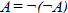 2. Переместительный (коммутативный) закон:для логического сложения:  ;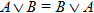 для логического умножения: ;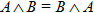 3. Сочетательный (ассоциативный) закон:для логического сложения:  ;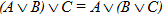 для логического умножения:   ;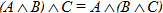 4. Распределительный (дистрибутивный) закон:для логического сложения:  ;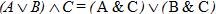 для логического умножения:  ;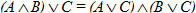 5. Законы де Моргана:для логического сложения:  ;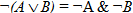 для логического умножения:  ;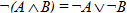 6. Закон идемпотентности:для логического сложения:  ;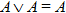 для логического умножения:  ;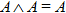 7. Законы исключения констант:для логического сложения: ;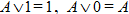 для логического умножения: ;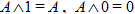 8. Закон противоречия:;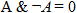 9. Закон исключения третьего:  ;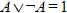 10. Закон поглощения:для логического сложения: ;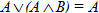 для логического умножения: ;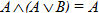 11. Правило исключения импликации: ;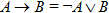 12. Правило исключения эквиваленции: .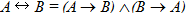 Справедливость этих законов можно доказать составив таблицу истинности выражений в правой и левой части и сравнив соответствующие значения.Основываясь на законах, можно выполнять упрощение сложных логических выражений. Такой процесс замены сложной логической функции более простой, но равносильной ей, называется минимизацией функции.Пример 7. Упростить логическое выражение .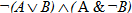 Согласно закону де Моргана: .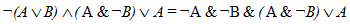 Согласно сочетательному закону: .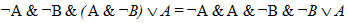 Согласно закону противоречия и закону идемпотентности: .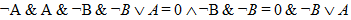 Согласно закону исключения 0:  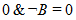 Окончательно получаем /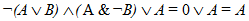 Задания для практического занятия:Вариант 11. Составить таблицу истинности логического выражения  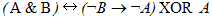 2. Построить логическую схему функции 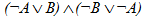 3. Упростить логическое выражение 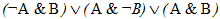 4. Определить, являются ли два высказывания эквивалентными A &¬(¬B v C) и A & B & ¬C5. Определить истинность или ложность высказываний (¬(X<5) v (X<3)) & (¬(X<2) v (X<1)) при X=1Вариант 21. Составить таблицу истинности логического выражения 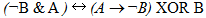 2. Построить логическую схему функции 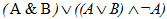 3. Упростить логическое выражение 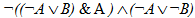 4. Определить, являются ли два высказывания эквивалентными ¬(¬A & B v A & (B v ¬C)) и ¬B & (¬A v C)5. Определить истинность или ложность высказываний (¬(X<5) v (X<3)) & (¬(X<2) v (X<1) при X=3Вариант 31. Составить таблицу истинности логического выражения 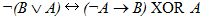 2. Построить логическую схему функции 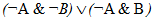 3. Упростить логическое выражение 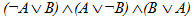 4. Определить, являются ли два высказывания эквивалентными ¬C v ¬B v ¬(A v ¬C) и ¬A & B v ¬C & B5. Определить истинность или ложность высказываний X>1 & (¬(X<5) v (X<3)) при X=2Вариант 41. Составить таблицу истинности логического выражения 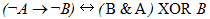 2. Построить логическую схему функции 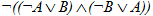 3. Упростить логическое выражение 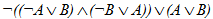 4. Определить, являются ли два высказывания эквивалентными ¬(А v ¬В) v ¬B & C и ¬A & (B ∨ C)5. Определить истинность или ложность высказываний ¬((X>2) v (X<2)) v (X>4) при X=1Вариант 51. Составить таблицу истинности логического выражения .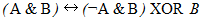 2. Построить логическую схему функции 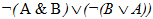 3. Упростить логическое выражение 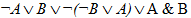 4. Определить, являются ли два высказывания эквивалентными5. Определить истинность или ложность высказываний X>1 & (¬(X<5) v (X<3)) при X=2Вариант 61. Составить таблицу истинности логического выражения  2. Построить логическую схему функции 3. Упростить логическое выражение 4. Определить, являются ли два высказывания эквивалентными A &¬(¬B v C) и A & B & ¬C5. Определить истинность или ложность высказываний (¬(X<5) v (X<3)) & (¬(X<2) v (X<1)) при X=1Вариант 71. Составить таблицу истинности логического выражения 2. Построить логическую схему функции 3. Упростить логическое выражение 4. Определить, являются ли два высказывания эквивалентными ¬(¬A & B v A & (B v ¬C)) и ¬B & (¬A v C)5. Определить истинность или ложность высказываний (¬(X<5) v (X<3)) & (¬(X<2) v (X<1) при X=3Вариант 81. Составить таблицу истинности логического выражения 2. Построить логическую схему функции 3. Упростить логическое выражение 4. Определить, являются ли два высказывания эквивалентными ¬C v ¬B v ¬(A v ¬C) и ¬A & B v ¬C & B5. Определить истинность или ложность высказываний X>1 & (¬(X<5) v (X<3)) при X=2Вариант 91. Составить таблицу истинности логического выражения 2. Построить логическую схему функции 3. Упростить логическое выражение 4. Определить, являются ли два высказывания эквивалентными ¬(А v ¬В) v ¬B & C и ¬A & (B ∨ C)5. Определить истинность или ложность высказываний ¬((X>2) v (X<2)) v (X>4) при X=1Вариант 101. Составить таблицу истинности логического выражения .2. Построить логическую схему функции 3. Упростить логическое выражение 4. Определить, являются ли два высказывания эквивалентными5. Определить истинность или ложность высказываний X>1 & (¬(X<5) v (X<3)) при X=2Контрольные вопросы:Что такое высказывание (приведите пример)? Что такое составное высказывание (приведите пример)? Укажите приоритеты выполнения логических операций.Составьте таблицу истинности для следующих операций: отрицание, конъюнкция, дизъюнкция, импликация, эквиваленция.Изобразите функциональные элементы: конъюнктор, дизъюнктор, инвертор.Какие логические выражения называются равносильными?Запишите основные законы алгебры логики.